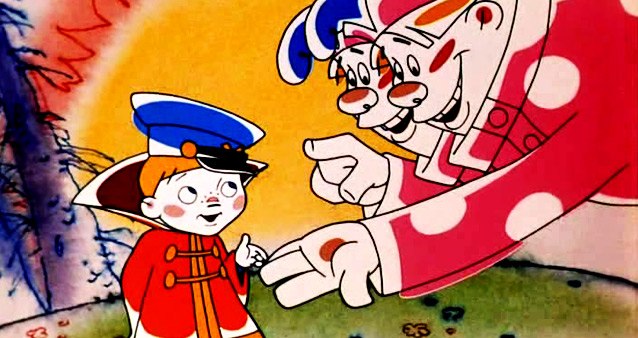 Пожалуйста, напиши отзыв об уроке!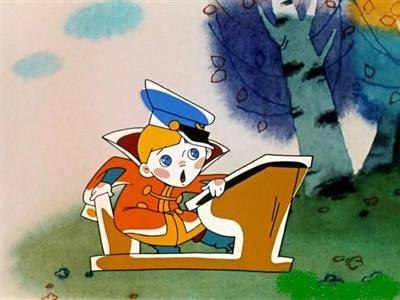 Что тебе понравилось:___________________________________________________________________________________________Что тебе не понравилось:________________________________________________________________________________________Чему ты научился:________________________________________________________________________________________________